dialoguesexercicestexteaudioniveau11t12http://www.francais101.com/apprendre/adjectifs%20utiles/dialogue 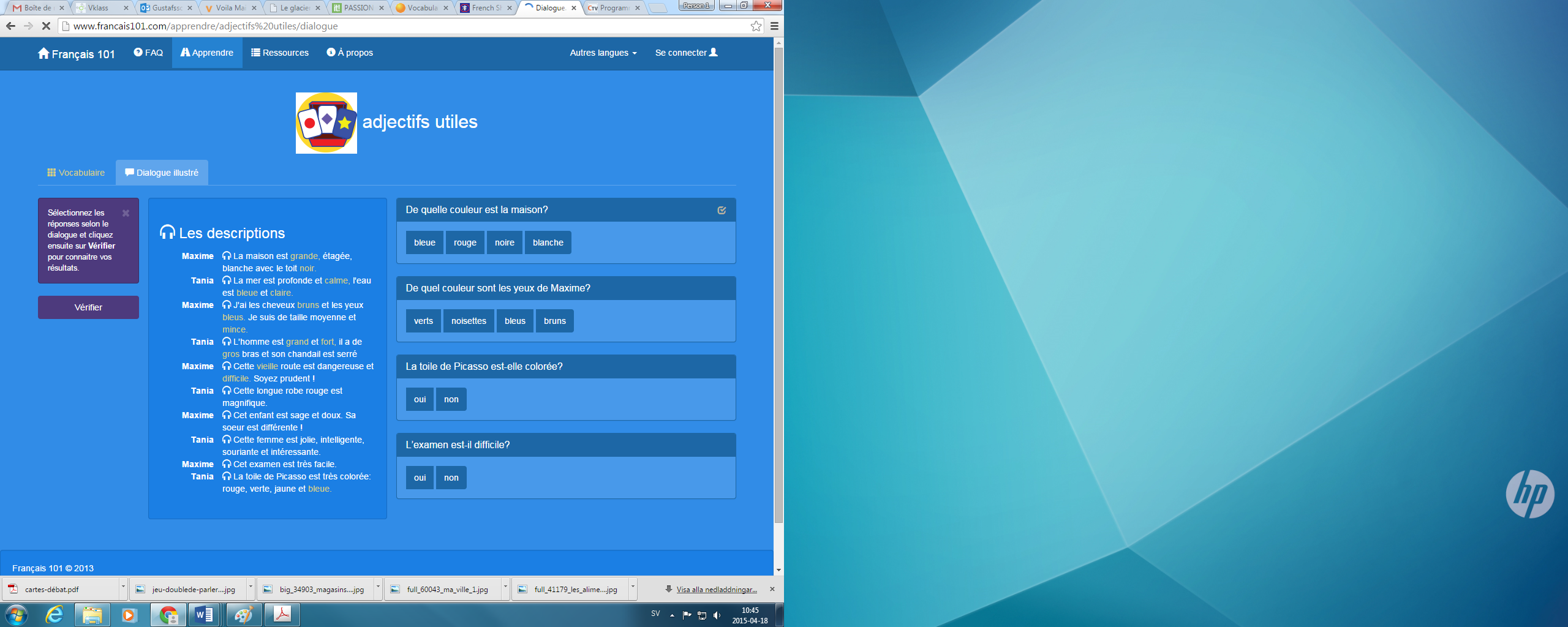 http://www.francais101.com/apprendre/accident%20et%20maladie/dialogue 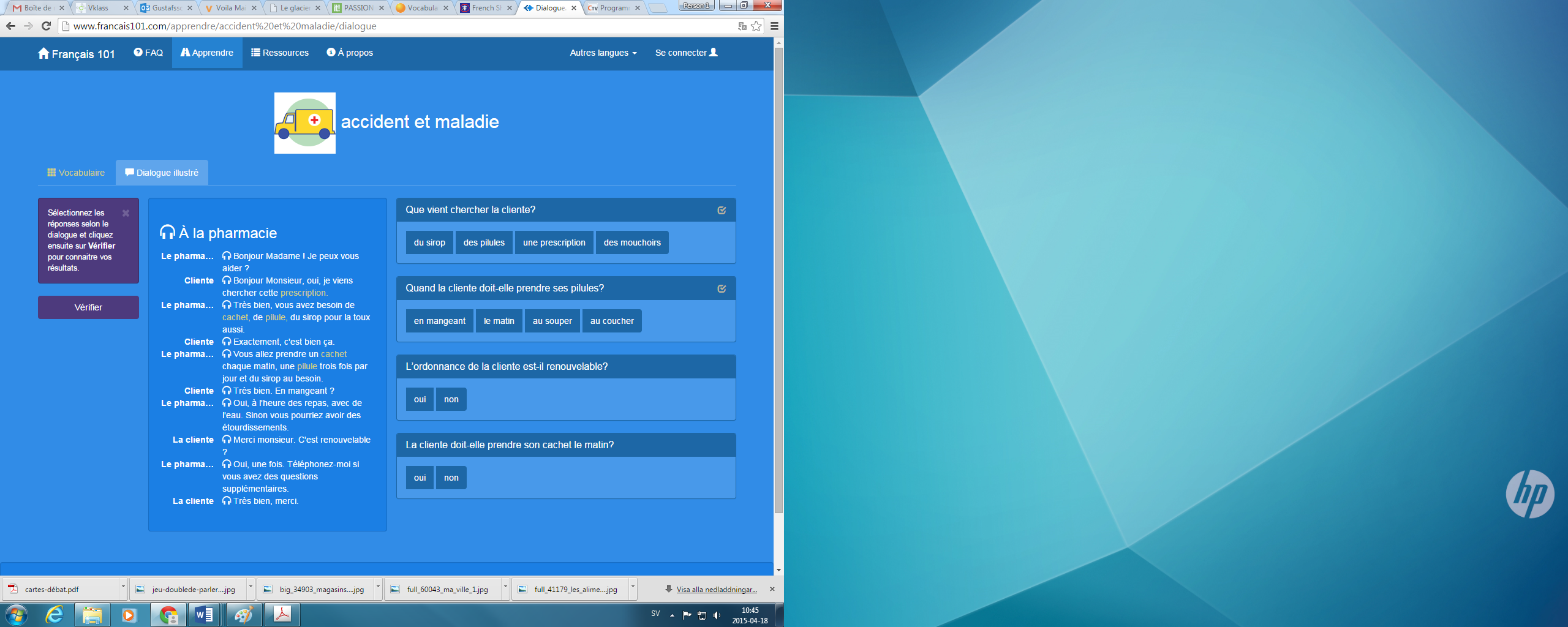 